Gott ist mächtigGebetsblatt 	Datum:________Bitte für jedes Mal und für jede Teilnehmerin deiner Gruppe kopierenPünktlich anfangen.Bitte mitbringen: Bibel, MIP-Heft, BleistiftAnbetung - Betet Gott an, für das wer Er ist: Seine Eigenschaften, Sein Name, Sein Charakter. (Bitte erwähne keine Gebetserhörung oder Anliegen während dieser Zeit.)Eigenschaft: Gott ist mächtigBibelwort(e): Psalm 93,4; Psalm 24,8; Psalm 24,10; 5. Mose 3,24Gedanken:Schuld bekennen - In der Stille bekennen wir unsere Sünden, dem Gott der vergibt               - 1. Joh. 1,9Danksagung - Danke Gott für konkrete Gebetserhörungen, für das, was Er getan hat. 
1. Thess. 5,18 (Bitte keine Gebetsanliegen während dieser Zeit.)Fürbitte - Bilde Gruppen mit zwei bis vier Teilnehmerinnen. Fürbitte für unsere KinderUnd nun vertraue ich euch… Gottes Schutz an und der Botschaft von seiner Gnade. Sie allein hat die Macht, euren… Glauben wachsen zu lassen und euch das Erbe zu geben, das Gott denen zugesagt hat, die zu ihm gehören.                     		Nach Apg. 20,32Kind 1:Kind 2:Kind 3:Besondere Anliegen:Kind 1:Kind 2:Kind 3:Fürbitte für Lehrer Und nun vertraue ich euch… Gottes Schutz an und der Botschaft von seiner Gnade. Sie allein hat die Macht, euren… Glauben wachsen zu lassen und euch das Erbe zu geben, das Gott denen zugesagt hat, die zu ihm gehören.                  Nach Apg. 20,32Besondere Anliegen:Fürbitte für Anliegen der Schule:Fürbitte für MIP: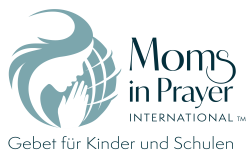 Denke daran: Gebetsanliegen der Gruppe bleiben in der Gruppe!  